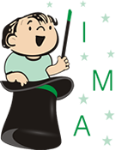 CARDÁPIO 03/07 A 07/07CARDÁPIO 10/07 A 14/07CARDÁPIO 17/07 A 21/07CARDÁPIO 24/07 A 28/07OBSERVAÇÕES DO CARDÁPIO: 1) O cardápio poderá sofrer alterações devido à entrega da matéria-prima pelos fornecedores, sazonalidade e aceitação das crianças. 2) O arroz integral   será servido com 50% arroz parboilizado e 50% arroz integral. 3) As  sopas para os bebês serão amassadas. 4) No dia que não houver oferta de bebida será servido água. 5) Para o berçário não haverá adição de nenhum tipo de açúcar nos sucos e chás. 6) Para os maiores, os sucos e os chás, quando houver necessidade, serão adoçados com açúcar mascavo em quantidade moderada. 7) Durante o inverno as bebidas serão servidas a temperatura ambiente ou levemente mornas. 8) As preparações serão temperadas com temperos naturais e sal marinho. 9) No dia que tiver fruta no lanche será servido de 2 a 3 opções. 10) Berçário: maçã argentina, banana branca, pera argentina. 11) As papas serão amassadas com o garfo. NUTRICIONISTA RESPONSÁVEL ELABORAÇÃO DO CARDÁPIO: Larissa C. I de Zutter. CRN10 – 2127.    REFEIÇÕESSEGUNDA-FEIRATERÇA-FEIRAQUARTA-FEIRAQUINTA-FEIRASEXTA-FEIRALANCHE DA MANHÃSanduíche de biscoito integral com requeijãoChá de maçãFrutas da época (3 variedades)Pão caseiro com manteiga ghee e queijoSuco de tangerinaFrutas da época (3 variedades)Bolo integral de laranjaChá de camomilaIsento de lactose e ovoBiscoito sem leite e ovoChá de maçãFrutas da época (3 variedades)Pão caseiro com margarina BecelSuco de tangerinaFrutas da época (3 variedades)Biscoito sem leite e ovoChá de camomilaBebêsMaçã raspadinhaMamão e banana amassadosManga com laranjaMelão raspadinhoPera raspadinhaALMOÇOOmelete de brócolisArroz/ FeijãoBeterraba cozida/ Cenoura raladaCarne de panelaEspaguete com azeite de oliva e manjericão/ farofa de aveiaCouve-flor/ Tomate om linhaça marromFrango assadoArroz integral/ FeijãoPepino com gergelim/ Cenoura cozida em palitosEnroladinho de carneArroz/ Aipim picadinho com tempero verdeRepolho/ Beterraba cozidaCarne suína assadaArroz/ FeijãoTomate e pepino picadinhosIsento de lactose e ovoEnsopadinho de carne moídaArroz/ FeijãoBeterraba cozida/ Cenoura raladaCarne de panelaEspaguete de sêmola com azeite de oliva e manjericão/ farofa de aveiaCouve-flor/ Tomate om linhaça marromFrango assadoArroz integral/ FeijãoPepino com gergelim/ Cenoura cozida em palitosEnroladinho de carneArroz/ Aipim picadinho com tempero verdeRepolho/ Beterraba cozidaCarne suína assadaArroz/ FeijãoTomate e pepino picadinhosBebêsArroz papa + omelete de brócolis + caldo de feijão + beterraba amassadaAletria com azeite de oliva e manjericão +  molho de carne + couve-flor  Sopa de frango com batata e legumesPapa de aipim e beterraba com molho de carneArroz papa + caldo de feijão + chuchu, abobrinha e cenoura amassadaLANCHE DA TARDEFrutas da época (3 variedades)Pão francês com banana e canela (esquentar)Chá de erva-doceFrutas da época (3 variedades)Pão caseiro com requeijãoSuco de abacaxi com hortelãFrutas da época (3 variedades)Isento de lactose e ovoFrutas da época (3 variedades)Pão francês com banana e canela (esquentar)Chá de erva-doceFrutas da época (3 variedades)Pão caseiro com geleia de frutasSuco de abacaxi com hortelãFrutas da época (3 variedades)BebêsBanana amassadaPapa mix (mamão, manga e beterraba)Banana e abacate amassadosMamão amassadoPapa de mangaJANTARPolenta + molho à bolonhesa com cenoura e abobrinhaCanja (sopa de frango com arroz e legumes)Macarronada Risoto (arroz com frango desfiado, molho sugo, milho, ervilha e cenoura)Sopa de carne com macarrão conchinha e legumes)Isento de lactose e ovoPolenta + molho à bolonhesa com cenoura e abobrinhaCanja (sopa de frango com arroz e legumes)Macarronada (com macarrão de sêmola)Risoto (arroz com frango desfiado, molho sugo, milho, ervilha e cenoura)Sopa de carne com legumesBebêsPolenta + molho à bolonhesa com cenoura e abobrinhaCanja (sopa de frango com arroz e legumes)Aletria + bolonhesa + abóbora amassadaRisoto (arroz papa com molho de frango, ervilha e cenouraSopa de carne com legumes    REFEIÇÕESSEGUNDA-FEIRATERÇA-FEIRAQUARTA-FEIRAQUINTA-FEIRASEXTA-FEIRALANCHE DA MANHÃRosquinha de polvilhoChá de hortelãFrutas da época (3 variedades)Torradinha de pão francês com azeite de oliva e oréganoSuco de maracujáFrutas da época (3 variedades)Pão integral caseiro com requeijãoChá caseiro de abacaxiIsento de lactose e ovoBiscoito sem leite e ovoChá de hortelãFrutas da época (3 variedades)Torradinha de pão francês com azeite de oliva e oréganoSuco de maracujáFrutas da época (3 variedades)Pão caseiro com margarina BecelChá caseiro de abacaxiBebêsMelão raspadinhoBanana e abacate  amassadaPapa de mangaPera raspadinhaPapa amarela (mamão, manga e laranja)ALMOÇOEnsopadinho de carne moídaMacarrão talharim com tempero verde/ Repolho refogadoTomatePeito de frango aceboladoArroz integral/ FeijãoBrócolis, couve-flor e cenoura cozidosBolo de carne assadoArroz integral/ FeijãoCenoura ralada/ Chuchu com tempero verdeFrango ensopado com açafrãoArroz/ Polenta Pepino/ Beterraba cozidaFeijoadinha (Feijão com iscas de carne)Arroz/ Couve mineira refogadaLaranjaIsento de lactose e ovoEnsopadinho de carne moídaMacarrão de sêmola com tempero verde/ Repolho refogadoTomatePeito de frango aceboladoArroz integral/ FeijãoBrócolis, couve-flor e cenoura cozidosPicadinho de carneArroz integral/ FeijãoCenoura ralada/ Chuchu com tempero verdeFrango ensopado com açafrãoArroz/ Polenta Pepino/ Beterraba cozidaFeijoadinha (Feijão com iscas de carne)Arroz/ Couve mineira refogadaLaranjaBebêsAletria + molho de carne + repolho e cenoura amassadaPurê de batata com brócolis + caldo de feijãoArroz papa + molho de carne + cenoura e chuchu amassadosPolenta +molho de frango com açafrão + beterraba amassadaArroz papa + caldo de feijão com suco de couveLANCHE DA TARDEFrutas da época (3 variedades)Pão caseiro com manteiga ghee e queijoSuco de  laranja e tangerinaFrutas da época (3 variedades)Bolo de cenouraChá de erva-doceFrutas da época (3 variedades)Isento de lactose e ovoFrutas da época (3 variedades)Pão caseiro com geleia de frutasSuco de  laranja e tangerinaFrutas da época (3 variedades)Biscoito sem leite e ovoChá de erva-doceFrutas da época (3 variedades)BebêsMaçã raspadinhaMamão e laranjaBanana amassadaPapa salada de frutas (banana, maçã, mamão e laranja)Melão raspadinhoJANTARSopa de frango com batata e legumes + torradinha de pão francês com manteiga gheeArroz + carne moída com abóboraPurê de aipim com molho de frango (com legumes)Espaguete integral à bolonhesaSopa de frango com macarrão de letrinhas e legumesIsento de lactose e ovoSopa de frango com batata e legumes + torradinha de pão francês com manteiga gheeArroz + carne moída com abóboraPurê de aipim com molho de frango (com legumes)Espaguete de sêmola à bolonhesaSopa de frango com  legumesBebêsSopa de frango com batata e legumes Arroz + molho de  carne moída com abóboraPurê de aipim com molho de frango (com legumes)Arroz papa com molho de carne moída + cenoura e chuchu amassadosSopa de frango com macarrão de letrinhas e legumes    REFEIÇÕESSEGUNDA-FEIRATERÇA-FEIRAQUARTA-FEIRAQUINTA-FEIRASEXTA-FEIRALANCHE DA MANHÃCookies integrais caseirosChá de maçã com canelaFrutas da época (3 variedades)Pão caseiro com mel e manteiga gheeSuco de laranjaFrutas da época (3 variedades)Bolo integral de bananaChá de melissaIsento de lactose e ovoBiscoito sem leite e ovoChá de maçã com canelaFrutas da época (3 variedades)Pão caseiro com mel Suco de laranjaFrutas da época (3 variedades)Biscoito sem leite e ovoChá de melissaBebêsPera raspadinhaPapa mix (mamão, manga e beterraba)Banana e abacate amassadosMamão amassadoBanana amassada ALMOÇOOmelete com tempero verde e tomateArroz/ FeijãoBeterraba cozida/ TomatePicadinho de carneArroz/ Batata doceAlface americana/ Cenoura cozida em rodelasFrango assado Arroz integral/ FeijãoPurê de abóbora/ Pepino com linhaça douradaAlmôndegas de carne ao molho de tomateEspaguete alho e óleo/ FarofaRepolho/ Beterraba cozidaPeixe assado com batatasArroz / FeijãoCenoura ralada/ BrócolisIsento de lactose e ovoFrango ensopadoArroz/ FeijãoBeterraba cozida/ TomatePicadinho de carneArroz/ Batata doceAlface americana/ Cenoura cozida em rodelasFrango assado Arroz integral/ FeijãoPurê de abóbora/ Pepino com linhaça douradaAlmôndegas de carne ao molho de tomateEspaguete de sêmola alho e óleo/ FarofaRepolho/ Beterraba cozidaPeixe assado com batatasArroz / FeijãoCenoura ralada/ BrócolisBebêsArroz papa + omelete + beterraba e abobrinha amassadasPurê de batata doce e cenoura com molho de carnePurê de abóbora com caldo de feijãoAletria  +  molho de carne + beterraba e chuchu amassadosCanjaLANCHE DA TARDEFrutas da época (3 variedades)Sanduíche de biscoito integral com requeijãoSuco de maracujáFrutas da época (3 variedades)Pão caseiro com creme de ricotaSuco de tangerina com couveFrutas da época (3 variedades)Isento de lactose e ovoFrutas da época (3 variedades)Biscoito sem leite e ovoSuco de maracujáFrutas da época (3 variedades)Pão caseiro com margarina BecelSuco de tangerina com couveFrutas da época (3 variedades)BebêsMaçã raspadinhaMamão e banana amassadosManga com laranjaMelão raspadinhoPera raspadinhaJANTARParafuso sem glúten à bolonhesaArroz + frango desfiado com brócolis, cenoura e chuchuSopa de carne com aletria e legumes + torradinha de pão francêsArroz + feijão com iscas de carnePolenta + molho de frango com legumesIsento de lactose e ovoParafuso de sêmola  à bolonhesaArroz + frango desfiado com brócolis, cenoura e chuchuSopa de carne com legumesArroz + feijão com iscas de carnePolenta + molho de frango com legumesBebêsAletria com molho de carne + chuchu e abóbora amassadaArroz + molho de frango + brócolis, cenoura e chuchu amassadosSopa de carne com aletria e legumesArroz papa + caldo de feijão + cenoura e abobrinha amassadasPolenta + molho de frango com legumes    REFEIÇÕESSEGUNDA-FEIRATERÇA-FEIRAQUARTA-FEIRAQUINTA-FEIRASEXTA-FEIRALANCHE DA MANHÃBiscoito salgado de gergelim com melChá de camomilaFrutas da época (3 variedades)Pão integral caseiro com requeijãoSuco de laranja com beterrabaFrutas da época (3 variedades)Pão caseiro com manteiga ghee e queijoSuco de abacaxi com hortelãIsento de lactose e ovoBiscoito sem leite e ovoChá de camomilaFrutas da época (3 variedades)Pão caseiro com margarina BeceSuco de laranja com beterrabaFrutas da época (3 variedades)Pão caseiro com geleia de frutasSuco de abacaxi com hortelãBebêsMaçã raspadinhaMamão e laranjaBanana amassadaPapa salada de frutas (banana, maçã, mamão e laranja)Melão raspadinhoALMOÇOOmelete com cenoura e brócolisArroz integral/ FeijãoPepino e tomate picadinhosMolho de carne moídaMacarrão talharim/ ArrozGrão de bico/ AlfaceFrango refogado com brócolisArroz/ FeijãoBeterraba cozida/ Cenoura raladaIscas de carne ensopadaArroz/ Purê de aipim com manteiga ghee e tempero verdeCenoura cozida em palitos/ Pepino japonêsCarne de fornoArroz integral/ FeijãoCouve-flor/ TomateIsento de lactose e ovoPicadinho de carneArroz integral/ FeijãoPepino e tomate picadinhosMacarrão de sêmola à bolonhesaGrão de bico/ AlfaceFrango refogado com brócolisArroz/ FeijãoBeterraba cozida/ Cenoura raladaIscas de carne ensopadaArroz/ Purê de batataCenoura cozida em palitos/ Pepino japonêsCarne de fornoArroz integral/ FeijãoCouve-flor/ TomateBebêsArroz papa + caldo de feijão + ovo cozido + beterraba amassadaAletria à bolonhesa + grão de bico amassado + cenoura e abobrinha amassadasSopa de frango com batata salsa e legumesPapa de batata  e cenoura com molho de carneArroz papa + caldo de feijão + couve-flor e abóbora amassadasLANCHE DA TARDEMelão raspadinhoBanana e abacate  amassadaPapa de mangaPera raspadinhaPapa amarela (mamão, manga e laranja)Isento de lactose e ovoFrutas da época (3 variedades)Pão francês em rodelas com queijo, tomate e orégano (esquentar)Frutas da época (3 variedades)Bolo de banana e cacauChá de erva-cidreiraFrutas da época (3 variedades)BebêsFrutas da época (3 variedades)Pão francês em rodelas com margarina, tomate e orégano (esquentar)Frutas da época (3 variedades)Biscoito sem leite e ovoChá de erva-cidreiraFrutas da época (3 variedades)JANTARPolenta + molho de carne moída com abóboraCanja (sopa de frango com legumes)Arroz + iscas de carne ao  molho de tomate  com abobrinha e cenoura Espaguete integral ao molho sugo Sopa de frango com aipim  e legumesIsento de lactose e ovoPolenta + molho de carne moída com abóboraCanja (sopa de frango com legumes)Arroz + iscas de carne ao  molho de tomate  com abobrinha e cenoura Espaguete de sêmola ao molho sugo Sopa de frango com aipim e legumesBebêsPolenta + molho de carne moída com abóboraCanja (sopa de frango com legumes) Arroz papa + molho  de carne +  abobrinha e cenoura amassadasAletria ao  molho sugo Sopa de frango com aipim e legumes